Mrs Chiho Nakamura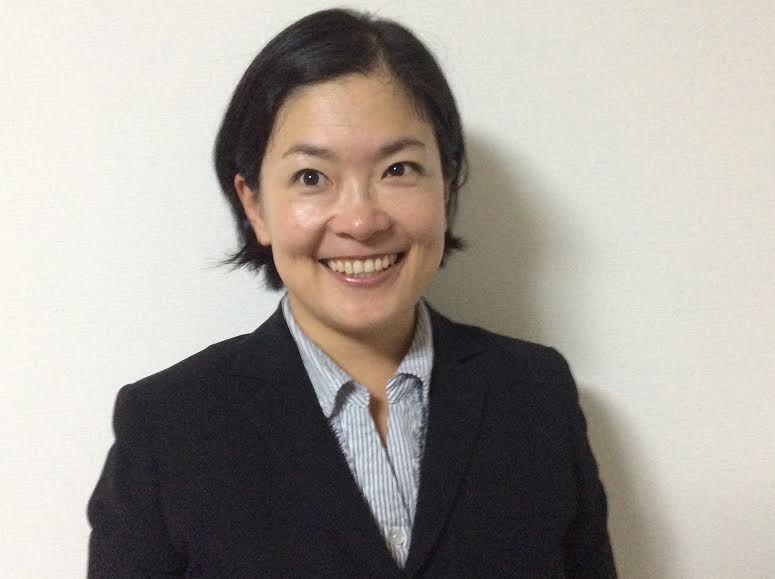 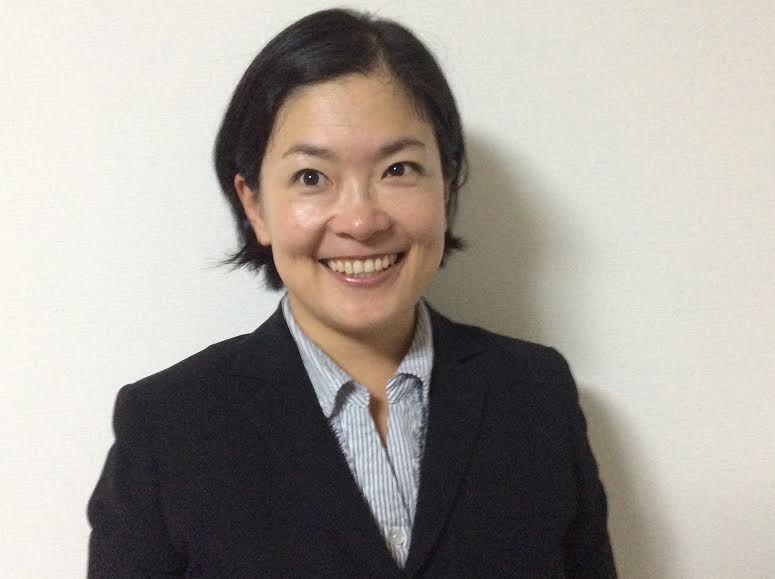 60 Beach Road, Carlyon Bay, St. Austell, Cornwall. PL25 3PJ                                                                  362-0032. Ageo-shi. Hinode 1-3-18. Twins C1. Saitama. Japan                                                                Tel: (Japan) 048 628 0308                               nakachiho1230@hotmail.com                                                                Date of birth: 30 December 1972 Language pair: English (source) to Japanese (target)Ms. Miki Chou.  (current employer)   Human Resource Manager.    UD Trucks Japan                                                Saitama-Ken   Ageo-shi  1-1  362-8523. Japan.  miki.chou@volvo,com                                        		              Japan +81-48-781-2342